КАРАР                                                                    ПОСТАНОВЛЕНИЕ   2021 йыл 01 фераль 		          № 6                    01 февраля 2021 годаОб утверждении антинаркотического плана администрации  сельского поселения Ирсаевский сельсовет муниципального района Мишкинский район Республики Башкортостан на 2021-2023 годы. В целях реализации пункта 46 Стратегии государственной антинаркотической политики Российской Федерации до 2020 года, утвержденной Указом Президента Российской Федерации от 9 июня 2010 года № 690, п о с т а н о в л я ю1. Утвердить прилагаемый антинаркотический план администрации сельского поселения Ирсаевский сельсовет  на 2021-2023 годы.          2.  Обнародовать настоящее постановление  на информационном стенде администрации сельского поселения Ирсаевский сельсовет по адресу: д.Ирсаево, ул.Школьная, д.2 и разместить на официальном сайте муниципального района Мишкинский район Республики Башкортостан http://mishkan.ru в разделе «Поселения» во вкладке «Ирсаевский сельсовет».	3. Контроль исполнения настоящего решения оставляю за собой.	        Глава сельского поселения                                         С.В. ХазиевПриложение к постановлению главы      сельского поселения                             Ирсаевский сельсовет01.02.2021 года  № 6Антинаркотический план администрации сельского поселения  Ирсаевский сельсовет  на 2021-2023 годыУправляющий делами                                      Л.И. ЯлитоваБАШҠОРТОСТАН РЕСПУБЛИКАҺЫ  МИШКӘ  РАЙОНЫ МУНИЦИПАЛЬ РАЙОНЫНЫҢ ИРСАЙ АУЫЛ СОВЕТЫ АУЫЛ БИЛӘМӘҺЕХАКИМИӘТЕ452344, Ирсай ауылы, Мәктәп урамы, 2Тел: 2-37-47, 2-37-22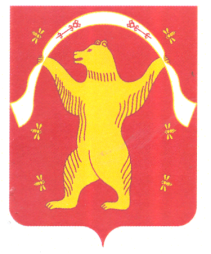 РЕСПУБЛИКА БАШКОРТОСТАНАДМИНИСТРАЦИЯСЕЛЬСКОГО ПОСЕЛЕНИЯИРСАЕВСКИЙ СЕЛЬСОВЕТМУНИЦИПАЛЬНОГО РАЙОНАМИШКИНСКИЙ РАЙОН452344, д. Ирсаево, улица Школьная, 2Тел:2-37-47, 2-37-22№п/пМероприятияСроки проведенияисполнители1Участие на   заседаниях Межведомственной антинаркотической комиссии  муниципального района Мишкинский районв течение годаглава сельского поселения2Разработка в каждом учреждении (ДОУ, школа, культура) плана по профилактике негативных явлений в молодежной среде 1 квартал 2021-2023  годыШколы, культурнодосуговые центры, клубы, библиотеки (по согласованию)3Организация социально-значимой деятельности детей, подростков и молодежи по месту жительства: участие в коллективах художественной самодеятельности, проведение субботников по благоустройству территории, трудоустройство подростков на период каникул, организация спортивных и досуговых мероприятий.постоянноАдминистрация сельского поселения, участковый уполномоченный полиции, клубы, школы (по согласованию)4Организация работы по раннему выявлению детей и подростков «группы риска», причин социальной и школьной дезадаптациипостоянно школы, участковый уполномоченный полиции (по согласованию)5Систематическое проведение встреч работников правоохранительных органов и здравоохранения с учащимися школ, молодежью сельского поселения с целью информирования о пагубном влиянии на здоровье человека табакокурения, алкоголя, наркомании, освещения правовых аспектов незаконного употребления наркотиков.ежеквартальноучастковый уполномоченный полиции (по согласованию) 6Организация совместных рейдов в местах скопления подростков и молодежи, включая дискотеки,   для выявления  лиц, находящихся  в состоянии наркотического и алкогольного опьянения и допускающих немедицинское  употребление наркотических средств и ПАВ  постоянноАдминистрация сельского поселения, участковый уполномоченный полиции, школы (по согласованию)7Подготовка волонтеров из числа старшеклассников для работы по распространению ценностей здорового образа жизни и по профилактике употребления наркотиков
в течение годаАдминистрация сельского поселения, школы (по согласованию)8Проведение мероприятий в сельской  библиотеке по профилактике наркомании (информационные стенды, читательские конференции).постоянномарт, ноябрьШколы, библиотеки (по согласованию)9Проведение конкурса рисунков «Нет наркотикам» среди школьников майшколы (по согласованию)10Проведение спортивных соревнований, турниров, а также участие в районных соревнованиях по отдельным видам спорта (районные первенства), спартакиады среди обучающихся «Спорт без наркотиков!»в течение годашколы (по согласованию)11Организация размещения в местах массового пребывания людей средств наглядной агитации (плакаты, листовки), направленных на предупреждение и пресечение проявлений любых форм наркоманииежемесячноАдминистрация сельского поселения